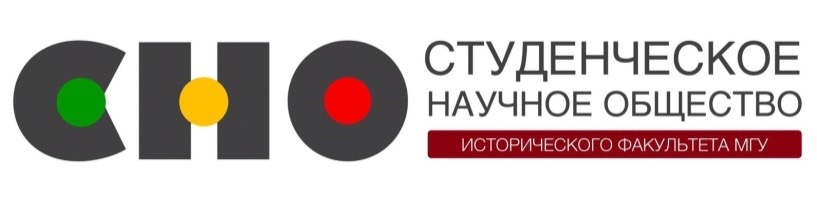 Уважаемые коллеги!Приглашаем    вас    принять    участие    в      студенческой  конференции  «Антропология в истории: возможности и ограничения»,  которая  состоится  в онлайн-формате на платформе Zoom 27-28 февраля 2021 года.Ввиду продолжающихся дискуссий о взаимоотношениях антропологии и истории, представляется актуальным провести обмен результатами фундаментальных и прикладных исследований; показать, каким образом антропологический подход может быть задействован в исторических исследованиях, оценить возможности и ограничения его применения при изучении различных периодов отечественной и зарубежной истории, а также в археологии, этнографии и культурологии.Предлагаемые направления работы конференции:- Антропология и реконструкция древних обществ;- Личность в истории: агентность и массовое сознание;- Политика памяти в истории и искусстве;- Повседневная жизнь в зеркале автобиографии;- Антропология религии;- Антропология искусства: искусство в жизни человека.К участию приглашаются студенты бакалавриата и магистратуры – историки, археологи и искусствоведы, а также все желающие.Заявки на конференцию следует направлять Максиму Худовекову (e-mail: khudovekov.m@mail.ru) или Ивану Румянцеву (e-mail: vanyarum@yandex.ru) до 15 февраля 2021 года. К заявке следует прикрепить файл с тезисами доклада (принимаются в форматах .doc, .docx, .pdf). Объём тезисов не должен превышать 6500 знаков (с пробелами и списком литературы). В заявке должны быть указаны тема доклада, сведения об участнике: ФИО, город, информация о месте обучения (название ВУЗа, факультет/институт), академический статус (студент, магистрант и т.д.) и номер курса, а также контактная информация (телефон и электронная почта).Требования к оформлению тезисов: шрифт – Times New Roman, кегль 14 (для сносок - 12), интервал – полуторный. Сноски подстрочные, нумерация сквозная. Список литературы оформляется в алфавитном порядке по фамилии автора, сначала дается русскоязычная литература, затем –  иностранная, далее – онлайн-ресурсы. В случае необходимости тезисы могут содержать необходимые иллюстрации.По результатам работы секций планируется публикация сборника материалов конференции в электронном журнале исторического факультета МГУ «Исторические исследования».